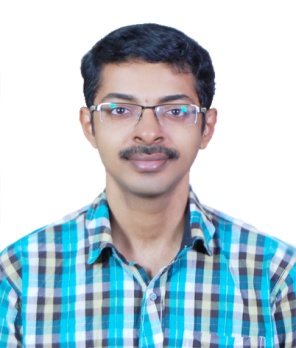 SHAJISHAJI.310433@2freemail.com  JOB OBJECTIVESeeking assignments in Logistics, Warehouse Management, Store Management & Administration with an organisation of repute preferably anywhere in UAECAREER SUMMARYA results driven, self-motivated and resourceful logistics manager who is also a practical hands on operator possesses rich experience of 7 Years and 5 months. Ability in refining transport systems to improve efficiency and increase profit.Extensive practical knowledge of distribution of products.Proficient in all aspects relating to management and regulatory and statutory compliance.Ability in improving the existing relation of organization and clientEXPERIENCERESPONSIBILITIESManaging Office and AdministrationCreated a recording and reporting systemTraining Warehouse EmployeesProduction scheduling and completionSupervising day to day operationsManage the training and development of new Employees.Performing the assigned job according to the profilePreparing Necessary Documents, Road permits for Logistics handling.KEY SKILLSPerforming as a liaison with suppliers and customers.Identifying and analyzing logistic problems.Implementing and developing new solutions on logistics issues.Planning customer logistic operations.Preparing operation budget for approval.Managing and maintaining good relationships with all current partners.Determining customer's needs and providing accurate logistic resources.Handling supply of logistic related record.Providing assistance in implementation of logistic system.Maintaining update knowledge of logistic related issues.Conducting survey in terms of logistics and customs.Coordinating and supervising logistics activities.Analysing trend of network and implementing necessary changes as required.EDUCATIONUAE BACKGROUNDCompleted High School Studies in Dubai and Sharjah till 10th Grade  in New Indian Model School Dubai and SharjahCompleted Company Project Working Capital,Its Maintenance and Factors influencing it( June 2008) in Henkel Polybit in UAE SEMINARS AND CONFERENCESConducted 2 Seminars on Top 10 Companies in India  in MES College,Erumely,Kerala(2007-2008)PERSONAL DETAILSDate of Birth:		25th July 1985Languages Known:	English, Hindi and MalayalamNationality:		IndianMarital Status:		MarriedVisa Status:		Visit Visa (Expiring on 20th Sept 2017)CAREER SUMMARYA results driven, self-motivated and resourceful logistics manager who is also a practical hands on operator possesses rich experience of 7 Years and 5 months. Ability in refining transport systems to improve efficiency and increase profit.Extensive practical knowledge of distribution of products.Proficient in all aspects relating to management and regulatory and statutory compliance.Ability in improving the existing relation of organization and client.COMPANY NAMEDURATIONPOSITIONTOTAL EXPERIENCEFamily Computers, Kozencherry, KeralaOctober 2009 –   February 2016Administrative and Warehouse Manager(Logistics And Operations)6 Years and 4MonthsAircool Makers,IndoreMarch 2016-April 2017Depot Co-ordinator1 Year and 1 MonthS NO.COURSEUNIVERSITYYEAR OF PASSINGBBAMahatma Gandhi University2009MBA in HRAssam Down Town University2015